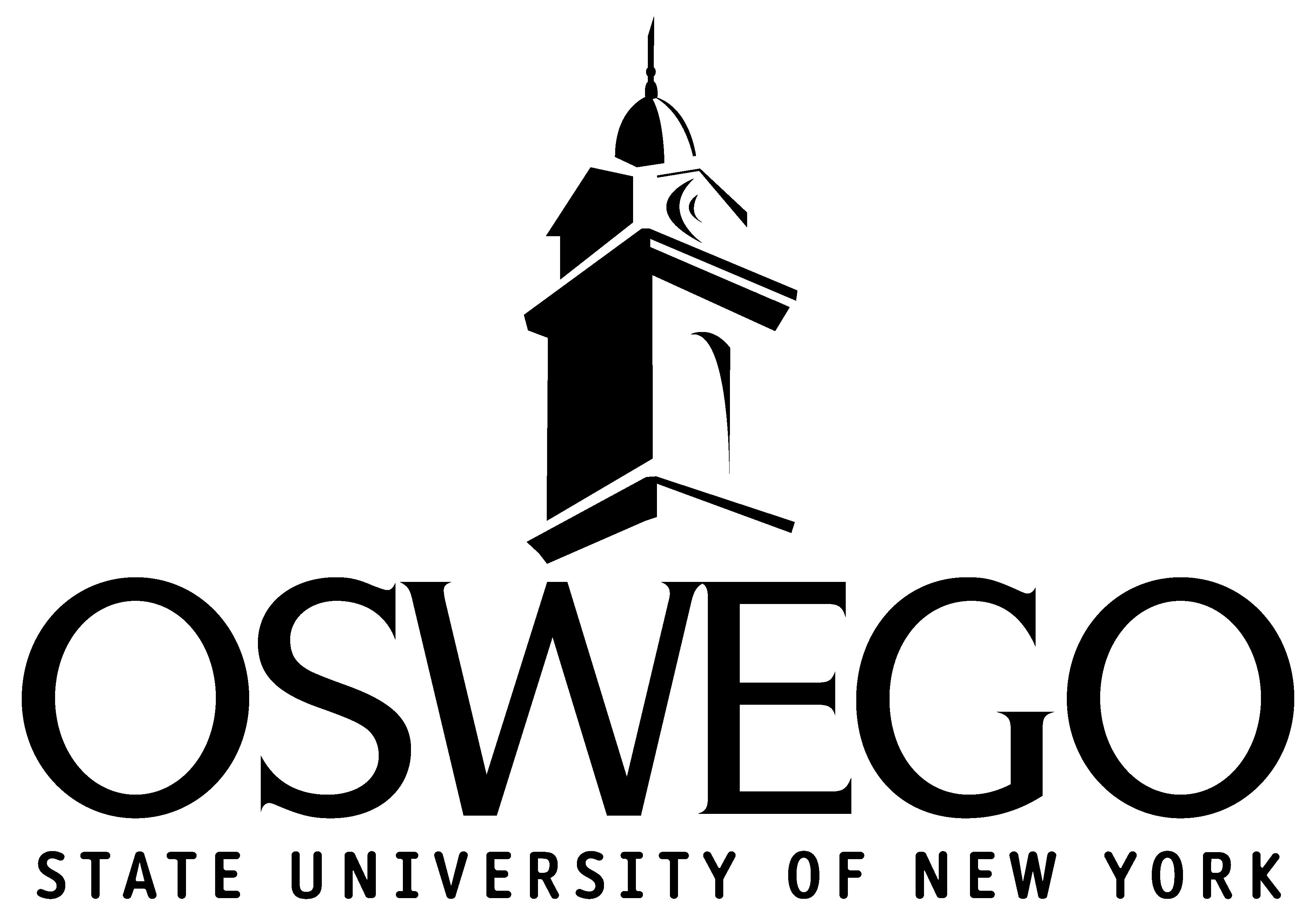 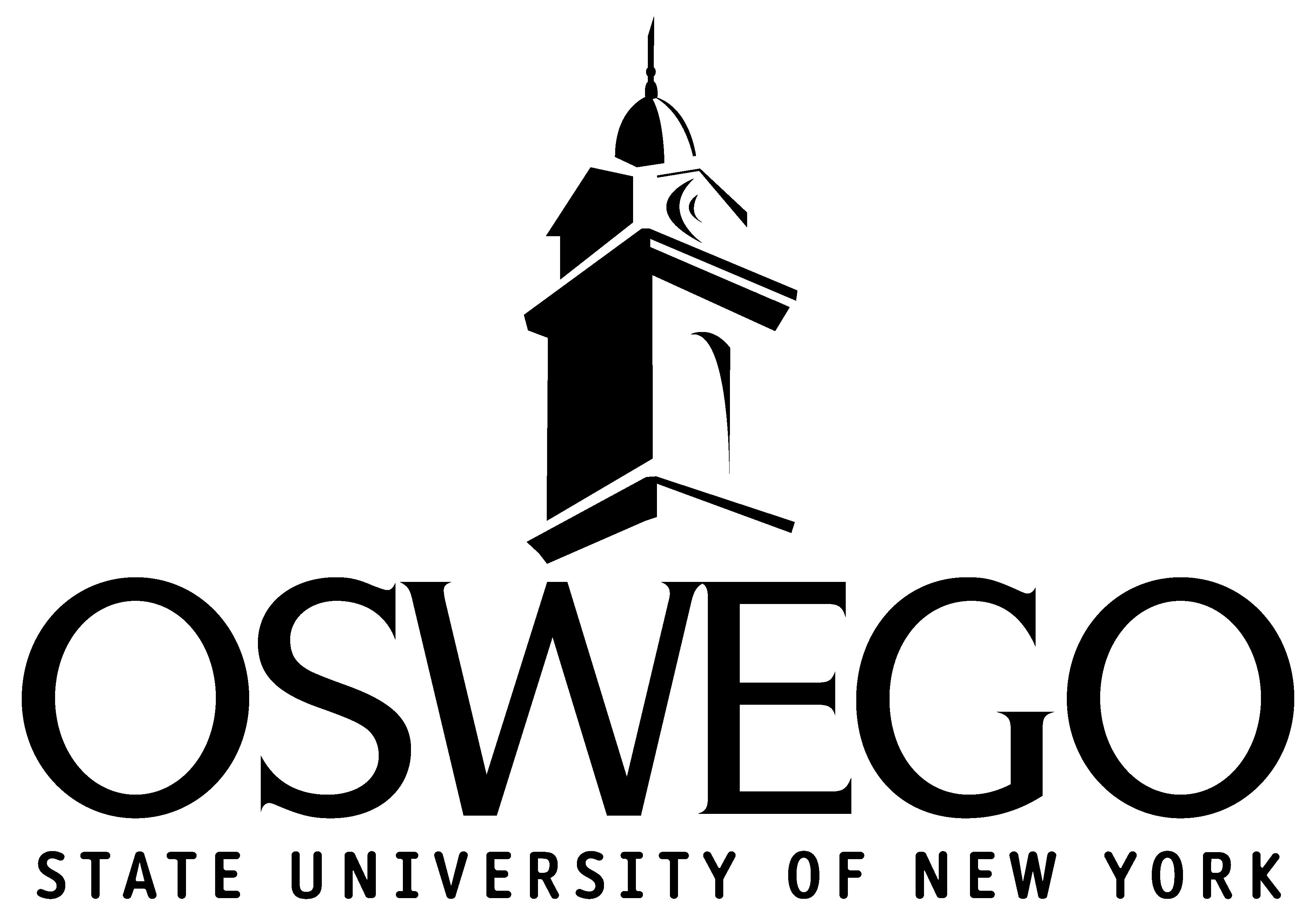 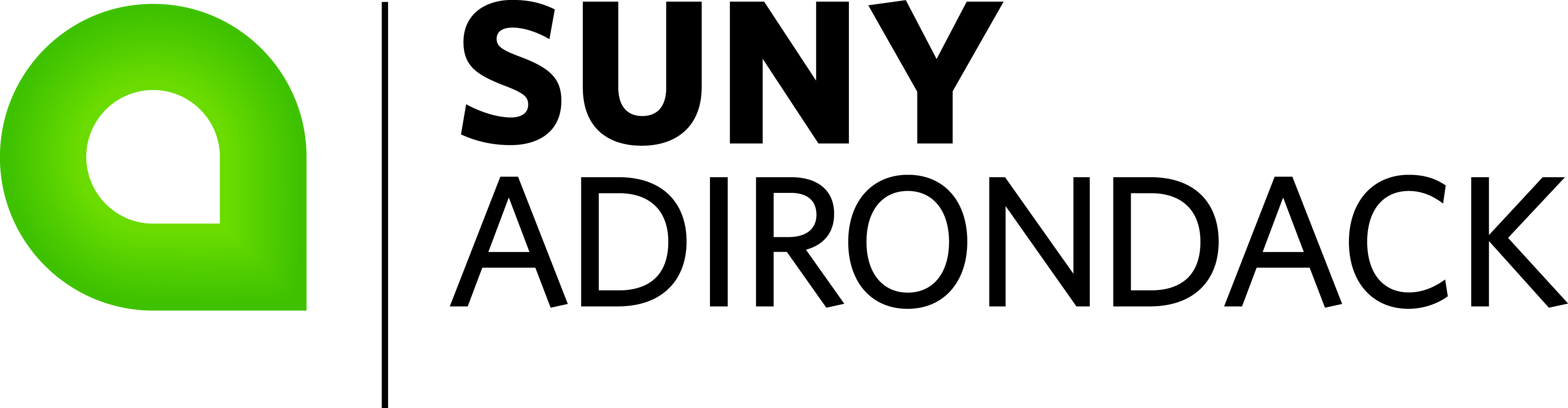 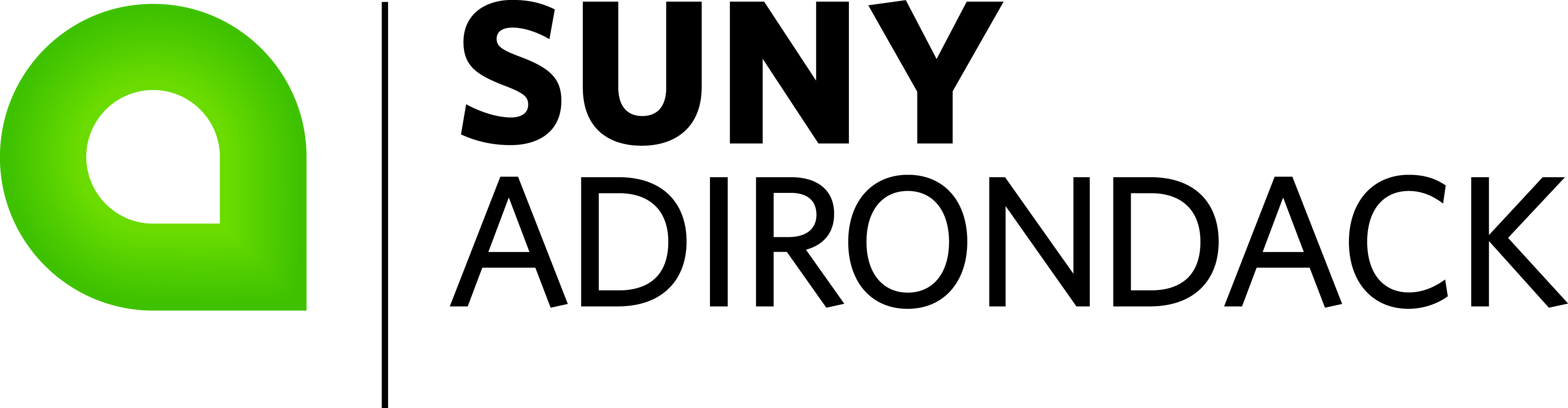 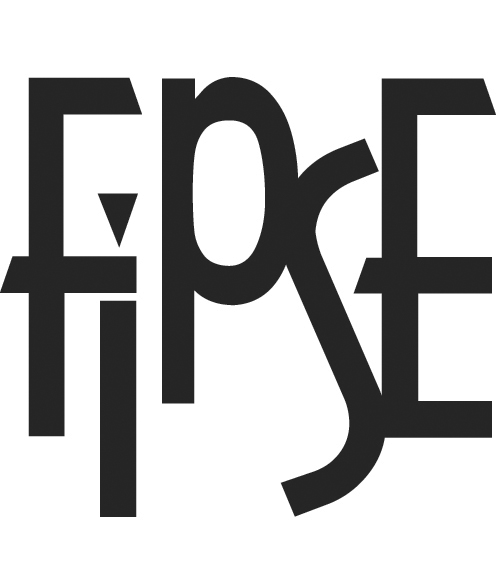 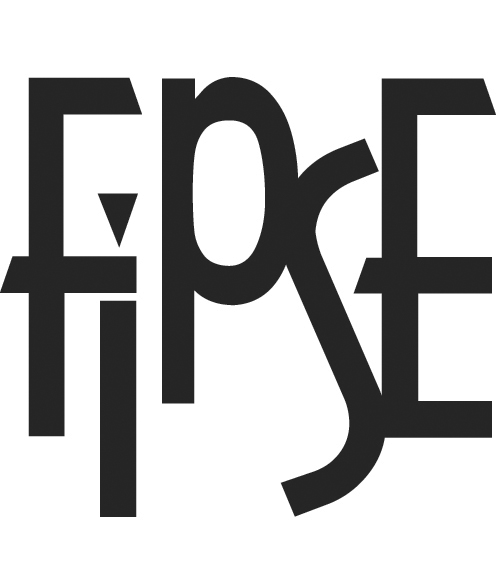 		 	              	.